Publicado en  el 09/01/2017 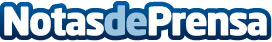 El color mostaza resulta una buena opción en la decoración de interioresLa tonalidad mostaza otorga a los lugares luminosidad y calidez y es ideal especialmente para espacios grandes como por ejemplo, en los salones de los hogares Datos de contacto:Nota de prensa publicada en: https://www.notasdeprensa.es/el-color-mostaza-resulta-una-buena-opcion-en_1 Categorias: Interiorismo Moda http://www.notasdeprensa.es